KEMENTERIAN RISET TEKNOLOGI DAN PENDIDIKAN TINGGI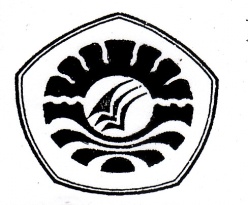 UNIVERSITAS NEGERI MAKASSARFAKULTAS ILMU PENDIDIKANPROGRAM STUDI PENDIDIKAN GURU SEKOLAH DASARKampus FIP UNM Jl. Tamalate 1 Telp. (0411) 884457-883076 Fax. (0411) 883076PERSETUJUAN PEMBIMBINGSkripsi dengan judul: Penerapan Model Pembelajaran Kooperatif Tipe Picture and Picture dalam Meningkatkan Hasil Belajar IPA pada Siswa Kelas V SD Negeri 183 Garanta Kecamatan Ujung Loe Kabupaten Bulukumba Atas Nama:Nama		:  Monika TalleNim		:  1247045125Prodi		:  Pendidikan Guru Sekolah Dasar (PGSD)Fakultas	:  Ilmu PendidikanSetelah diperiksa, diteliti, dan telah dipertahankan di depan panitia ujian pada hari Rabu, tanggal 11 Mei 2016 dan dinyatakan LULUS.             Makassar, 11 Mei 2016Mengetahui, Pembimbing I					    	Pembimbing IIDrs. Lutfi B, M.Kes 				  Andi Dewi Riang Tati, S.Pd.,M.PdNIP. 19581231 198403 1 013			  NIP. 19791212 200604 2 001Disahkan Oleh:Ketua Program Studi PGSD FIP UNMAhmad Syawaluddin, S. Kom., M.Pd			   NIP. 19741025 200604 1 001KEMENTERIAN RISET TEKNOLOGI DAN PENDIDIKAN TINGGIUNIVERSITAS NEGERI MAKASSARFAKULTAS ILMU PENDIDIKANKampus FIP UNM Jl. Tamalate 1 Telp. (0411) 884457-883076 Fax. (0411) 883076PENGESAHAN UJIAN SKRIPSISkripsi ini diterima oleh Panitia Ujian Skripsi Fakultas Ilmu Pendidikan Universitas Negeri Makassar dengan SK Dekan Nomor 4759/UN36.4/PP/2016,                           tanggal 03 Mei 2016, untuk memenuhi sebagian persyaratan memperoleh gelar Sarjana Pendidikan pada Program Studi Pendidikan Guru Sekolah Dasar pada hari Rabu, tanggal 11 Mei 2016.Disahkan Oleh:PD. Bidang Akademik  Dr. Abdul Saman, M.Si.,KonsNIP.19720817 200212 1 001  Panitia Ujian:Ketua		: Dr. Abdul Saman, M.Si.,Kons		(………………..)Sekretaris		: Drs. Latri, S.Pd., M.Pd			(………………..)Pembimbing I	: Drs. Lutfi B, M.Kes				(………………..)Pembimbing II	: Andi Dewi Riang Tati, S.Pd., M.Pd		(………………..)Penguji I		: Nur Abidah Idrus, S.Pd., M.Pd		(………………..)Penguji II		: Sumarlin Mus, S.Pd., M.Pd			(………………..)